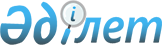 О внесении изменений в Решение Совета Евразийской экономической комиссии от 5 декабря 2018 г. № 98Решение Совета Евразийской экономической комиссии от 12 декабря 2023 года № 146.
      В соответствии со статьей 52 Договора о Евразийском экономическом союзе от 29 мая 2014 года и пунктом 29 приложения № 1 к Регламенту работы Евразийской экономической комиссии, утвержденному Решением Высшего Евразийского экономического совета от 23 декабря 2014 г. № 98, Совет Евразийской экономической комиссии решил:
      1. В пункте 2 Решения Совета Евразийской экономической комиссии от 5 декабря 2018 г. № 98 "О техническом регламенте Евразийского экономического союза "О безопасности алкогольной продукции" слова "с 1 января 2024 г." заменить словами "с 1 июля 2024 г.".
      Примечание ИЗПИ!

      В пункт 2 предусмотрены изменения решением Совета Евразийской экономической комиссии от 12.04.2024 № 52 (вступает в силу по истечении 30 календарных дней с даты его официального опубликования).


      2. Просить Правительство Российской Федерации обеспечить: 
      а) не позднее 4 месяцев с даты вступления в силу настоящего Решения совместно с правительствами других государств – членов Евразийского экономического союза (далее – государства-члены) с учетом пункта 41 Порядка разработки, принятия, изменения и отмены технических регламентов Евразийского экономического союза, утвержденного Решением Совета Евразийской экономической комиссии от 20 июня 2012 г. № 48, разработку и согласование по итогам внутригосударственного согласования в государствах-членах в соответствии с пунктом 46 указанного Порядка проекта изменений в технический регламент Евразийского экономического союза "О безопасности алкогольной продукции" (ТР ЕАЭС 047/2018) в части правок технического характера, в том числе исключения редакционных ошибок, а также отдельных положений, касающихся оценки соответствия алкогольной продукции, маркировки, уточнения идентификационных показателей алкогольной продукции, для принятия в установленном порядке с целью исполнения пункта 2 Решения Совета Евразийской экономической комиссии от 30 октября 2020 г. № 102;
      б) не позднее 4 месяцев с даты вступления в силу настоящего Решения совместно с правительствами других государств-членов урегулировать вопросы, связанные с требованиями к пивоваренной и винодельческой продукции и итоги (в отношении урегулированных разногласий) учесть (при необходимости) в рамках разработки и согласования проекта изменений в технический регламент Евразийского экономического союза "О безопасности алкогольной продукции" (ТР ЕАЭС 047/2018), указанного в подпункте "а" настоящего пункта.
      3. Коллегии Евразийской экономической комиссии совместно с уполномоченными органами государств-членов обеспечить рассмотрение и согласование проекта изменений в технический регламент Евразийского экономического союза "О безопасности алкогольной продукции" (ТР ЕАЭС 047/2018), указанного в подпункте "а" пункта 2 настоящего Решения, в установленном порядке, исходя из целесообразности их вступления в силу с 1 июля 2024 г.
      4. Настоящее Решение вступает в силу по истечении 10 календарных дней с даты его официального опубликования.
      Члены Совета Евразийской экономической комиссии:
					© 2012. РГП на ПХВ «Институт законодательства и правовой информации Республики Казахстан» Министерства юстиции Республики Казахстан
				
От РеспубликиАрмения

От РеспубликиБеларусь

От РеспубликиКазахстан

От КыргызскойРеспублики

От РоссийскойФедерации

М. Григорян

И. Петришенко

С. Жумангарин

А. Касымалиев

А. Оверчук
